一、教师申请课程（教学班）不参评首先进教务系统  搜索【网上评教】点击进去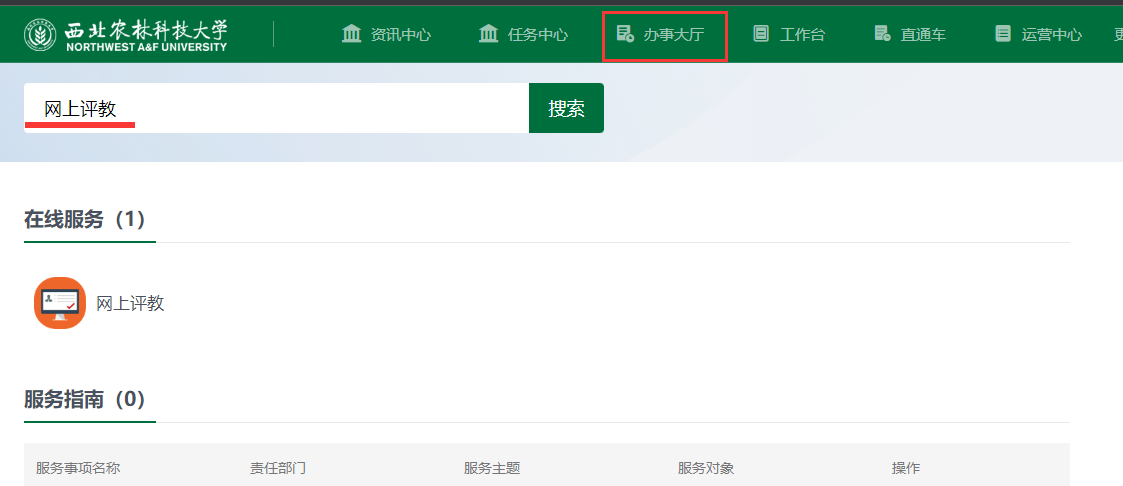 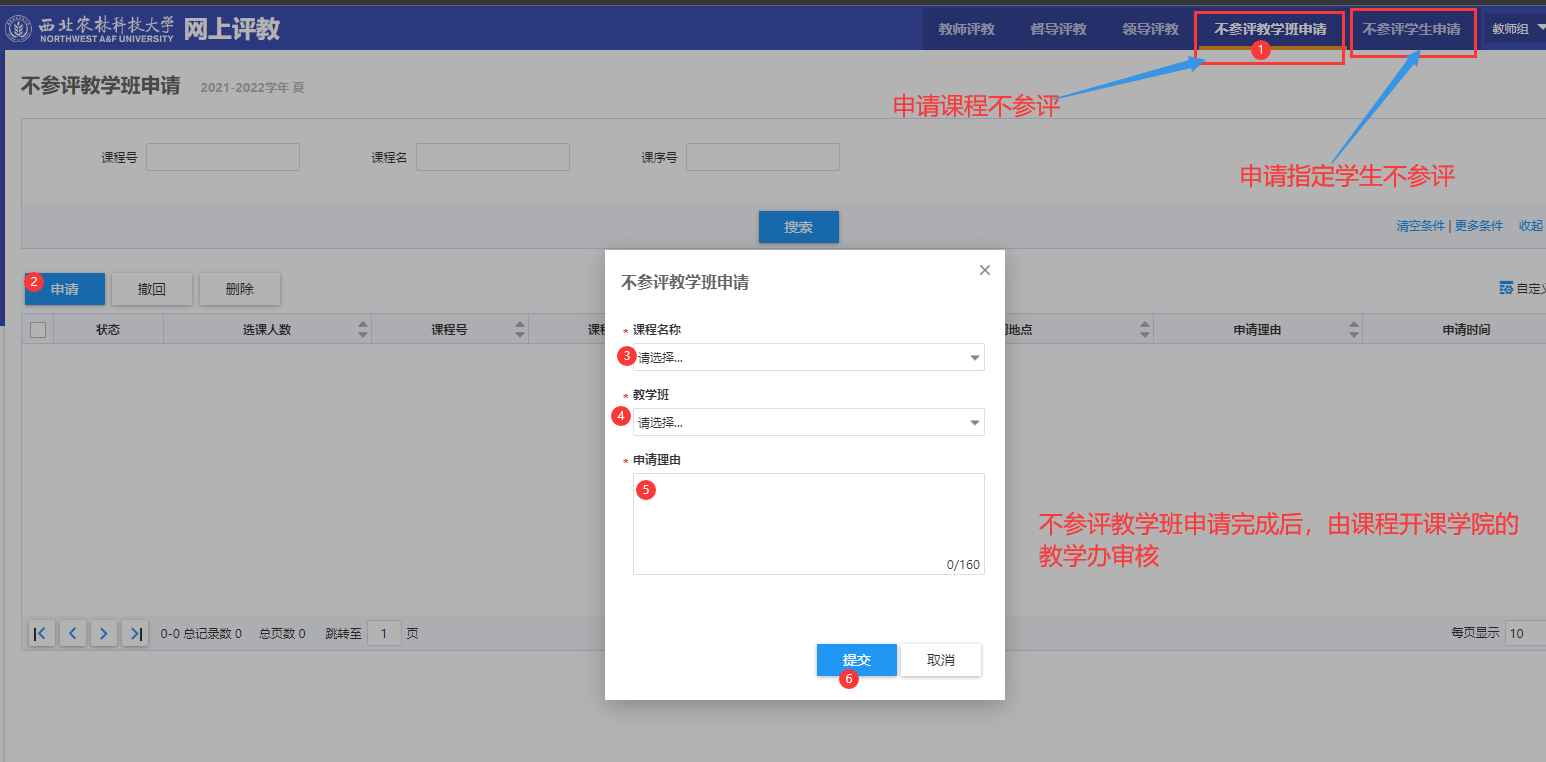 二、教师申请限制学生不参评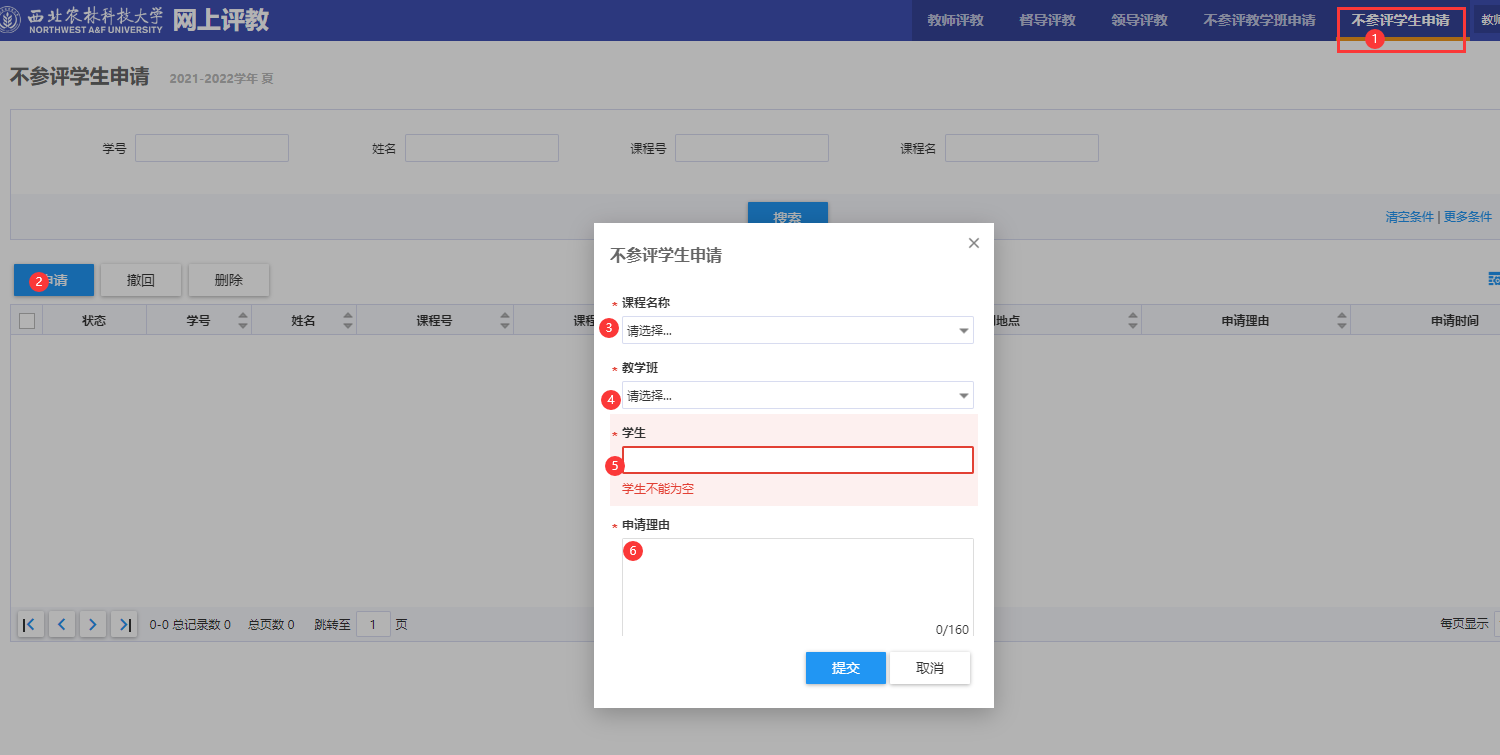 